Час общения «Чтобы радость людям дарить, надо добрым и вежливым быть»    19 июля для ребят летней досуговой площадки «Луч» был проведен час общения «Чтобы радость людям дарить, надо добрым и вежливым быть»    Библиотекарь рассказала ребятам о том, что вежливостью считается умение уважительно и тактично общаться с людьми.     Из беседы ребята узнали, как нужно вести себя в обществе, школе, библиотеке, магазине и других общественных местах. Кого можно назвать вежливым? Какие бывают вежливые слова?    С большим желанием дети рассказывали о своих добрых поступках по отношению к друзьям, родителям, людям старшего возраста.     С интересом отгадывали загадки, принимали участие в играх, конкурсах, собирали пословицы.    Вниманию детей были представлены книги на книжной выставке «Вежливость на каждый день»    В конце мероприятия дети сделали вывод, что научиться правилам вежливости совсем не трудно, стоит только захотеть.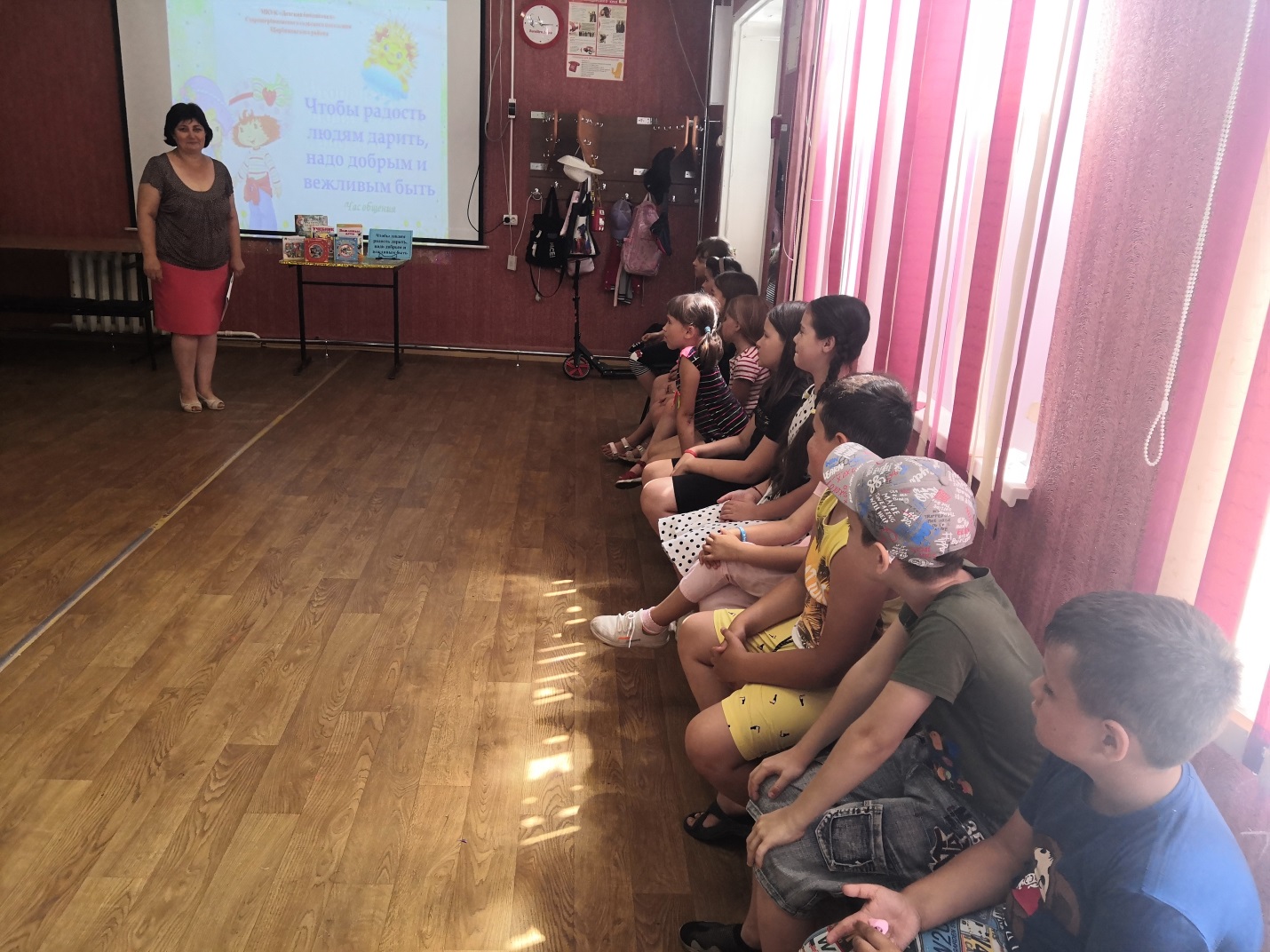 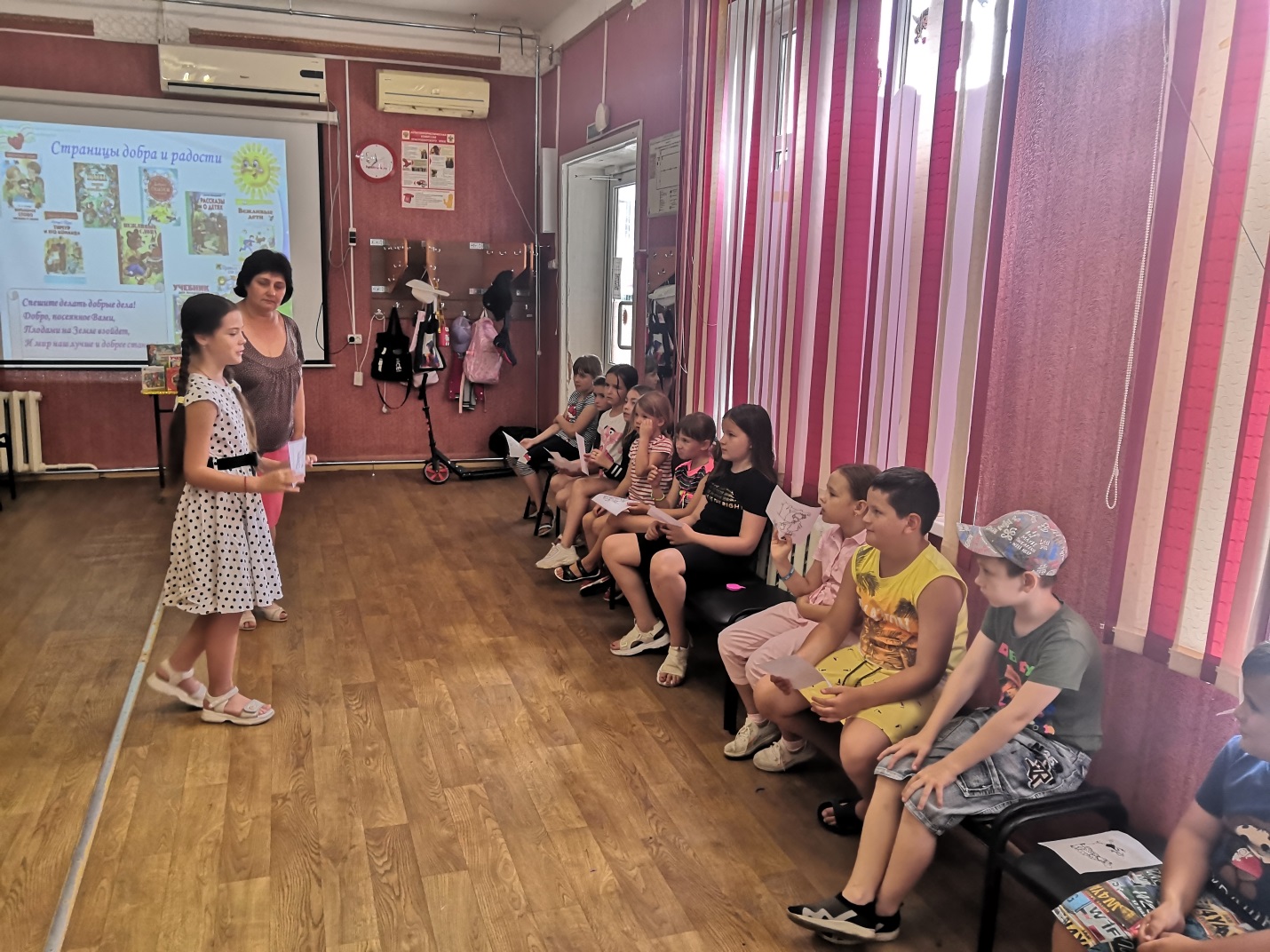 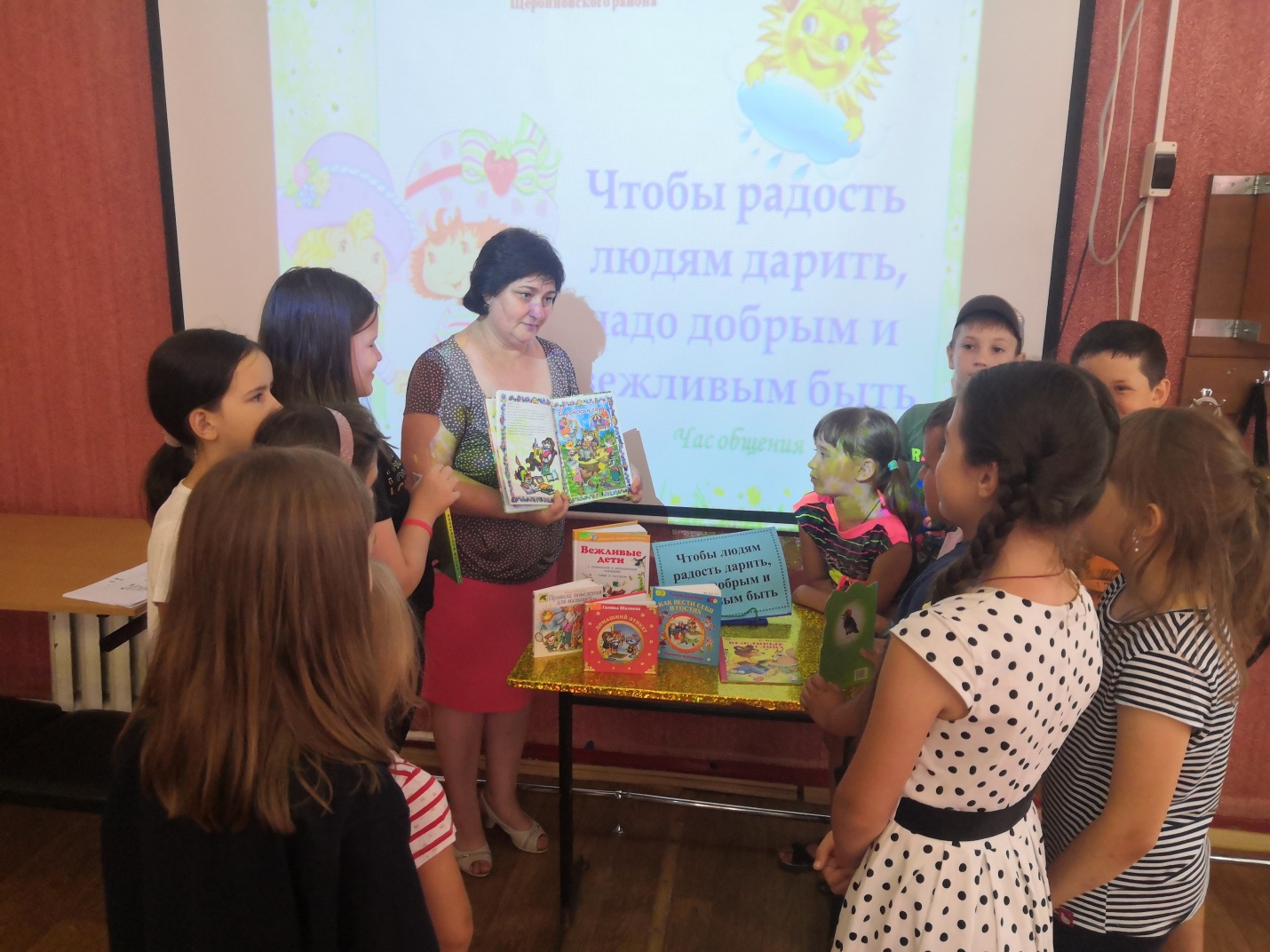 